Proef 18. Klasse B, uitgave 2022 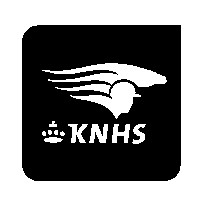 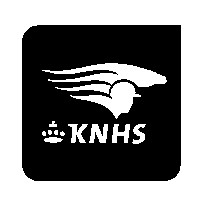 1 Algemene indruk:  	 	 	 	 	 	 	 	 	Handtekening jury: Datum Plaats: Hnr: 	 Ring: Kl/Cat: 	 Volgnr. - tijd: Ruiter: 	 Vereniging: Paard: 	 Combinatienr: kl/gesl 	 Chipnummer: Jury: 	   Rijbaan:    20x40 meter Lichtrijden Punten Punten Punten Beoordelingscriteria Tips   Rijbaan:    20x40 meter Lichtrijden 1 	A-X-C Binnenkomen in arbeidsdraf C Rechterhand 1 	A-X-C Binnenkomen in arbeidsdraf C Rechterhand Kwaliteit van de draf. Correcte contact en verbinding. Nauwkeurigheid van de AC-lijn en de rechtgerichtheid. Buiging in de wending. 2 	M-F Gebroken lijn 5 meter 2 	M-F Gebroken lijn 5 meter Regelmaat en kwaliteit van de draf, correcte contact en verbinding, impuls en balans en vloeiende verandering van richting. 3 	K-X-M Van hand veranderen en enkele passen de draf verruimen 3 	K-X-M Van hand veranderen en enkele passen de draf verruimen Regelmaat, balans, het ondertreden van het achterbeen, enige verlenging van de passen en het frame. Rechtgerichtheid. Het tonen van verschil ten opzichte van de arbeidsdraf. 4 	H-K Gebroken lijn 5 meter 4 	H-K Gebroken lijn 5 meter Regelmaat en kwaliteit van de draf, correcte contact en verbinding, impuls en balans en vloeiende verandering van richting. 5 	Tussen A en F Arbeidsgalop links aanspringen 5 	Tussen A en F Arbeidsgalop links aanspringen Kwaliteit van de overgang, regelmaat, impuls, balans, correcte contact en verbinding, nauwkeurigheid. 6 	B-E-B Grote volte 6 	B-E-B Grote volte Kwaliteit van de galop, correcte contact en verbinding, impuls en balans. Buiging, grootte en vorm van de volte. 7 	Tussen M en C Overgang arbeidsdraf 7 	Tussen M en C Overgang arbeidsdraf Kwaliteit van de overgang, regelmaat, impuls, balans, correcte contact en verbinding, nauwkeurigheid. 8 	E-F Van hand veranderen 8 	E-F Van hand veranderen Regelmaat en kwaliteit van de draf, correcte contact en verbinding, impuls en balans. Correcte uitvoering van de rechte lijn. 9 	Tussen A en K Arbeidsgalop rechts aanspringen  9 	Tussen A en K Arbeidsgalop rechts aanspringen  Kwaliteit van de overgang, regelmaat, impuls, balans, correcte contact en verbinding, nauwkeurigheid. 10 	E-B-E Grote volte 10 	E-B-E Grote volte Kwaliteit van de galop, correcte contact en verbinding, impuls en balans. Buiging, grootte en vorm van de volte. 11 	Tussen H en C Overgang arbeidsdraf 11 	Tussen H en C Overgang arbeidsdraf Kwaliteit van de overgang, regelmaat, impuls, balans, correcte contact en verbinding, nauwkeurigheid. 12 	Tussen M en B Overgang arbeidsstap 12 	Tussen M en B Overgang arbeidsstap Kwaliteit van de overgang, regelmaat, impuls, balans, correcte contact en verbinding, nauwkeurigheid. 13 	B-K Van hand veranderen en enkele passen de stap verruimen 13 	B-K Van hand veranderen en enkele passen de stap verruimen Regelmaat, soepelheid van de rug, activiteit, enige verlenging van de passen en het frame, schoudervrijheid. Het tonen van verschil ten opzichte van de arbeidsstap. 14 	K-A Arbeidsstap 14 	K-A Arbeidsstap Regelmaat, soepelheid van de rug, ruimte van de passen, activiteit en correcte contact en verbinding. 15 	Tussen A en F Overgang arbeidsdraf 15 	Tussen A en F Overgang arbeidsdraf Kwaliteit van de overgang, regelmaat, impuls, balans, correcte contact en verbinding, nauwkeurigheid. 16 	B-E-B Grote volte en na enkele drafpassen het paard de hals laten strekken 16 	B-E-B Grote volte en na enkele drafpassen het paard de hals laten strekken Regelmaat, balans, het behoud van het tempo en de activiteit en met correcte verbinding de hals verlengen tot boeg/knie hoogte. Nauwkeurige uitvoering van de gevraagde lijn. 17 	Tussen B en M Teugels op maat maken  17 	Tussen B en M Teugels op maat maken  Regelmaat, balans en het op correcte wijze in de hand stellen, het behoud van het tempo en de activiteit. Nauwkeurige uitvoering van de gevraagde lijn. 18 	C-X Halve grote volte links 18 	C-X Halve grote volte links Regelmaat en kwaliteit van de draf, correcte contact en verbinding, impuls en balans. Buiging, grootte en vorm van de halve volte. 19 	X-B Rechtuit 19 	X-B Rechtuit Regelmaat en kwaliteit van de draf, correcte contact en verbinding, impuls en balans. Correcte uitvoering van de rechte lijn. 20 	B Rechterhand Regelmaat en kwaliteit van de draf, correcte contact en verbinding, impuls en balans. Buiging in de wending. 21 	B-F-A Arbeidsdraf Regelmaat, souplesse, ruimte van de passen, impuls en correcte contact en verbinding. 22 	A Afwenden Regelmaat en kwaliteit van de draf, correcte contact en verbinding, impuls en balans. Buiging in de wending. 23 	Tussen D en X Arbeidsstap Kwaliteit van de overgang, regelmaat, impuls, balans, correcte contact en verbinding, nauwkeurigheid op AC-lijn. 24 	Tussen X en G Halthouden en groeten Kwaliteit van de gang, de overgang en het halthouden. Correcte contact en verbinding. Nauwkeurigheid van de AC-lijn en de rechtgerichtheid. In stap de rijbaan verlaten 25 Gangen  Takt, regelmaat en ruimte 26 De impuls:  De activiteit door de ruiter opgewekt en beheerst 27 Het rechtgerichte, ontspannen en in contact en verbinding gaande paard  Rechtgerichtheid, los door het lijf bewegend,  de souplesse en ontspanning, de aanleuning met de nek als hoogste punt, ontvankelijk voor de hulpen 28 Harmonie Het gevoel van de ruiter en de wijze waarop op het paard wordt ingewerkt, het op een sympathieke en paardvriendelijke manier van rijden, correct gebruik van hulpmiddelen, paard heeft vertrouwen en is van goede wil 29 De houding en zit van de ruiter/amazone en het effect van de hulpen In balans, correct , onafhankelijk, in het middelpunt van het zadel, correcte positie van bovenlichaam, arm, elleboog, hand, been en hak, soepel en ongedwongen. De invloed van de hulpen volgens het scala van africhting, de invloed van de hulpen op de correcte uitvoering van de oefeningen, het gedoseerd geven van de hulpen, de gehoorzaamheid van het paard op de hulpen 30 De verzorging van het geheel  Conditie en toilettering van het paard, het harnachement, de kleding en verzorging van de ruiter. Subtotaal Strafpunten Eindtotaal (van totaal 300 punten) 